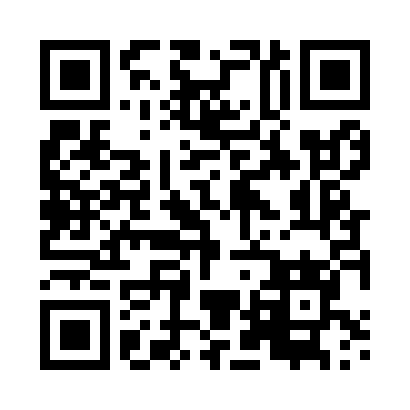 Prayer times for Labuszewo, PolandWed 1 May 2024 - Fri 31 May 2024High Latitude Method: Angle Based RulePrayer Calculation Method: Muslim World LeagueAsar Calculation Method: HanafiPrayer times provided by https://www.salahtimes.comDateDayFajrSunriseDhuhrAsrMaghribIsha1Wed2:205:0012:335:438:0810:382Thu2:194:5812:335:448:0910:393Fri2:184:5612:335:458:1110:404Sat2:174:5412:335:468:1310:415Sun2:174:5212:335:478:1510:416Mon2:164:5012:335:488:1710:427Tue2:154:4812:335:498:1810:438Wed2:144:4612:335:518:2010:439Thu2:134:4412:335:528:2210:4410Fri2:134:4212:335:538:2410:4511Sat2:124:4012:325:548:2510:4612Sun2:114:3912:325:558:2710:4613Mon2:114:3712:325:568:2910:4714Tue2:104:3512:325:578:3110:4815Wed2:094:3412:325:588:3210:4916Thu2:094:3212:335:598:3410:4917Fri2:084:3012:335:598:3510:5018Sat2:074:2912:336:008:3710:5119Sun2:074:2712:336:018:3910:5120Mon2:064:2612:336:028:4010:5221Tue2:064:2412:336:038:4210:5322Wed2:054:2312:336:048:4310:5423Thu2:054:2212:336:058:4510:5424Fri2:044:2012:336:068:4610:5525Sat2:044:1912:336:078:4810:5626Sun2:034:1812:336:078:4910:5627Mon2:034:1712:336:088:5010:5728Tue2:034:1612:336:098:5210:5829Wed2:024:1512:346:108:5310:5830Thu2:024:1412:346:108:5410:5931Fri2:024:1312:346:118:5610:59